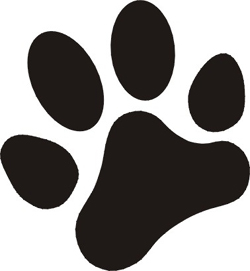 FUN Classes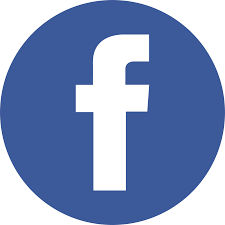 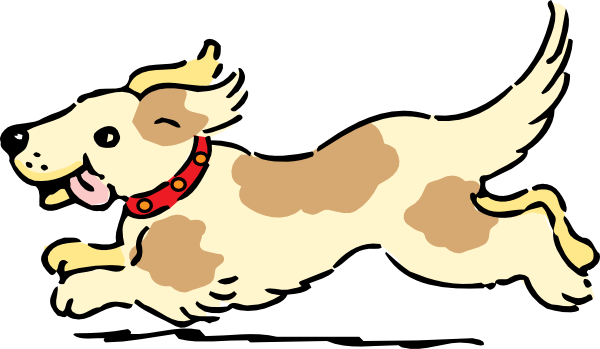 